Совет города Нурлат Нурлатского муниципального районаРеспублики Татарстан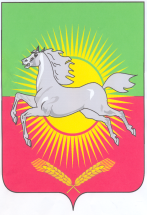                                                   КАРАР                                                      РЕШЕНИЕ         №  10                                                                                 13 ноября .О назначении руководителя Исполнительного комитетагорода Нурлат Нурлатского муниципального районаРеспублики Татарстан          В соответствии с п.5 ст.26 Закона Республики Татарстан «О местном самоуправлении в Республике Татарстан» №45-ЗРТ  от 28.07.2004 года Совет города Нурлат Нурлатского муниципального  района                                                   РЕШИЛ:Назначить руководителем Исполнительного комитета города Нурлат Нурлатского муниципального района Республики ТатарстанСавинова Анатолия Кузьмича.        2.    Поручить главе  города Нурлат Нурлатского муниципального района Республики Татарстан  Шарапову Н.Ш. заключить контракт с руководителем Исполнительного комитета города Нурлат Нурлатского муниципального района Республики Татарстан. Председатель Совета города Нурлат  Нурлатского муниципального района                                 Н.Ш.Шарапов